Gidle, dnia 23 lipca 2021r.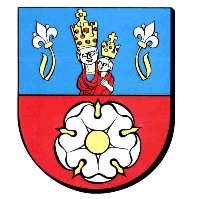 Zamawiający:GMINA GIDLEul. Pławińska 22, 97-540 GidleNIP: 772-22-60-381Tel. 34 327-20-27E-mail: zampubliczne@gidle.pl		Znak sprawy: IZP.271.6.2021 INFORMACJA Z OTWARCIA OFERTDotyczy: postępowania o udzielenie zamówienia publicznego prowadzonego w trybie podstawowym bez negocjacji zgodnie z art. 275 pkt. 1 ustawy Prawo zamówień publicznych na wykonanie zadania pn. „Dowóz oraz odwóz dzieci niepełnosprawnych zamieszkałych na terenie Gminy Gidle do wskazanych szkół specjalnych oraz ośrodków szkolno – wychowawczych w roku szkolnym 2021/2022”.Działając na podstawie art. 222 ust. 5 ustawy z 11 września 2019 r. – Prawo zamówień publicznych (Dz.U. 2021r. poz. 1129 ze zm.), Zamawiający informuje, że w przedmiotowym postępowaniu wpłynęły następujące oferty:                                                            Wójt Gminy Gidle                                                        /-/                                        Lech BugajNumer ofertNazwa i adres WykonawcyCena oferty brutto  za 1 kilometr1.Alfa Bus Sp. z o.o.ul. Kolberga 9, 25-516 Kielce2,30 zł2.BUS LINE Beata Górka Rzeki Wielkie ul. Leśna 3, 42-270 Kłomnice1,76 zł3.AUTOKARCZYK SŁAWOMIR TOKARCZYK Sędziejowice Kolonia 10E lok. 1,98-160 Sędziejowice1,70 zł